Mustervorlage für ein Hygienekonzept für (Chor-)Vereine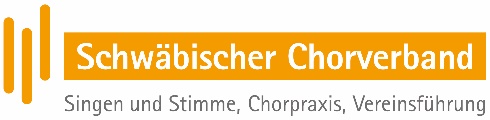 Daten auf einen BlickVoraussetzungen:Hygienekonzept muss der kommunalen Gesundheitsbehörde vorliegen und von dieser bestätigt und genehmigt werden [ggf. regional unterschiedlich. In Baden-Württemberg keine Genehmigung notwendig, Konzept muss der Behörde auf Verlangen vorgelegt werden.]Geltende Verordnungen des Bundeslandes/des Landkreises/Bistum/Landeskirche etc. müssen eingehalten werdenAnbieter/Veranstalter trägt die Verantwortung für die Sicherstellung der hygienischen Erfordernisse durch Anleitung und KontrolleEs ist mindestens ein Hygieneverantwortlicher zu bestimmen, der auf die korrekte Durchführung vor, während und nach der Probe achtet. Dieser sollte entsprechend geschult werden.Hygienehinweise sind mit dem Personal zu besprechen und allen Teilnehmern im Vorfeld oder spätestens zu Beginn der Probe mitzuteilen. Es ist ratsam beim Wiedereinstieg in den Probenbeginn von allen Beteiligten eine Bestätigung über die Einhaltung der Corona-Hygienemaßnahmen einzufordern. Bei Kindern und Jugendlichen mit Einwilligung der Erziehungsberechtigten zur Teilnahme. Die Beteiligten sind bei jeder Probe zu protokollieren (Anwesenheitslisten). An den Eingängen und in den sanitären Anlagen sind Hinweisschilder zu den Hygienestandards anzubringen. [Mustervorlagen: https://www.avery-zweckform.com/tipp/vorlagen-fuer-schilder-schutzmassnahmen-fuer-corona-virus]Maßnahmen:Handhygiene:Vor der Probe Hände gründlich mind. 20-30s lang mit Wasser und Seife waschenAlternativ muss eine Händedesinfektion (30s lang) stattfinden (auf Verfallsdatum achten!)Zum Abtrocknen Einmalhandtücher bereitstellenHände vom Gesicht fernhaltenTürklinken und Fahrstuhlknöpfe wenn möglich nicht mit der Hand anfassen, sondern ggf. den Ellenbogen benutzenHustenetikette:Beim Husten und Niesen größtmöglichen Abstand (mind. 1,5 m) wahren, sich möglichst wegdrehen und in die Armbeuge/ein Papiertaschentuch husten und niesen, das danach entsorgt wird Nach dem Naseputzen/Niesen/Husten gründlich die Hände waschenBeteiligte protokollieren:In jeder Probe/Zusammenkunft werden die Namen (Adresse/Telefon/E-Mail) und die Sitzposition aller Anwesenden protokolliert um ggf. spätere Infektionsketten nachzuverfolgen. Protokollführer verbindlich festlegen.Diese Daten müssen vier Wochen sicher aufbewahrt und dann vernichtet werdenTragen von Mund-Nasen-Bedeckung oder Visier:Ist von allen Beteiligten (ab 6 Jahren) mitzubringen und in (längeren) Singpausen, so wie vor und nach der Probe, zu tragen.Ein Tragen der Mund-Nasen-Bedeckung in der gesamten Probe ist in Erwägung zu ziehen.Ggf. Einmalmasken zur Verfügung stellenAuf sachgerechten Umgang muss vom Verein hingewiesen werdenAllgemeine Abstandsregeln, z.B. für Sitzungen oder Besucher:Mindestabstand von 1,5 m (≙ ca 3 qm/Person) zu allen Personen in alle Richtungen ist sowohl in geschlossenen Räumen, als auch im Freien zu beachten (Stühle dementsprechend aufstellen oder Stehflächen im Abstand markieren)Abstandsregeln beim Singen:Mindestabstand von 2 m zu allen Personen in alle Richtungen ist sowohl in geschlossenen Räumen, als auch im Freien zu beachten (Stühle dementsprechend aufstellen oder Stehflächen im Abstand markieren) [vor Ort geltende Vorschriften beachten. Die VBG empfiehlt für den Probenbetrieb bei Bühnen in Singrichtung ein Abstand von mindestens 6 m und seitlich von mindestens 3 m einzuhalten, das Freiburger Institut für Musikmedizin stellt fest, dass „bei Einhaltung eines Abstandes von 2 Metern kein erhöhtes Risiko entsteht“. Diese Regelung hat das Kultusministerium auch für Schulen übernommen.]Die Abstände zwischen Chorleiter und zwischen Chorsängern sollten weiter seinGgf. sollen durchsichtige Trennwände aufgestellt werdenDie Abstandsregeln sind auch auf dem Weg zur Probe und in Pausen zu beachtenMarkierungen auf dem Boden/an den Wänden geben Laufwege vor, um Kontakt auch in engen Fluren und in sanitären Anlagen zu vermeidenGgf. sind mehrere Zugangs-/Ausgangsbereiche bei mehreren Gruppen zu bestimmen. Idealerweise „Einbahnstraßenregelung“ durch getrennten Ausgang-EingangProben im Freien:Generell ist das Proben unter freiem Himmel unter Einhaltung der Abstandsregeln zu bevorzugen, wenn die Witterung es zulässt und ein geeigneter Platz zur Verfügung steht.Die allgemeinen Hygieneregeln sind auch im Freien zu beachten.Ansammlungen von Zuschauern sind zu unterbindenRaumgröße:Die Räumlichkeiten müssen groß genug sein, dass die Abstandsregeln eingehalten werden können (Anhaltspunkt pro Person ca. 7 qm (2 m Abstand) bis 17 qm, Landesverordnung beachten).Die Raumhöhe sollte mindestens 3,5 m betragen.Es sollte möglichst mit festen Gruppen immer in den gleichen Räumen geprobt werdenLüftung:Alle 15 min. sollte für 5 min. eine intensive Stoß- oder Querlüftung (waagrecht geöffnete, gegenüberliegende Fenster/Türen) erfolgen, idealerweise durchgehende Belüftung. Belüftungsanlagen auf die Umwälzleistung und Frischluftzufuhr überprüfen. 
Rhythmisierung:Bei mehreren Gesangsgruppen sollte die Probenzeit versetzt beginnenUmgang mit Instrumenten und Noten:Alle Gegenstände sind personenbezogen zu verwenden und von den Teilnehmenden selbst mitzubringenWenn dies nicht möglich ist, muss eine gründliche Reinigung/Desinfektion nach der Nutzung erfolgen (z.B. Klavier)Essen und Trinken:Auf gemeinsame Speisen sollte verzichtet werdenTrinkbehältnisse müssen von den Teilnehmern selbst mitgebracht werden und dürfen nicht gemeinsam genutzt werden.Bei Zuschauerbewirtung gelten die allgemeinen Corona-Regeln für den Gastronomiebetrieb.Reinigung:Die benutzen Räumlichkeiten sollten mindestens einmal täglich gereinigt werdenBesonders (und ggf. häufiger) sind Türgriffe, Toiletten, Waschbecken und häufig benutzte Oberflächen wie bspw. Geländer zu reinigenBei der Reinigung sind tensidhaltige, fettlösende Mittel zu gebrauchen (keine Sprühdesinfektion, besser Flächendesinfektionsmittel mit dem Wirkungsbereich „begrenzt viruzid, begrenzt viruzid PLUS oder viruzid“) und Reinigungshandschuhe zu tragenUmgang mit Risikogruppen:zur Risikogruppe zählen Personen mit Grunderkrankungen und/oder einem höheren Alter (ab 50 Jahren). Diese besonders schützen.Keinen Zutritt haben Personen, diepositiv getestet oder als positiv eingestuft geltenin Quarantäne sein müssenanderweitig erkrankt sindZutrittskontrolle: Ein Teilnahmeverbot an bestimmten Aktivitäten gilt für Personen, die in Kontakt zu einer mit dem Coronavirus infizierten Person stehen oder standen, wenn seit dem letzten Kontakt noch nicht 14 Tage vergangen sind, oderdie typische Symptome einer Infektion mit dem Coronavirus, namentlich Geruchs- und Geschmacksstörungen, Fieber, Husten sowie Halsschmerzen, aufweisen.Vorgehensweise beim Auftreten von Krankheitsfällen:Chorleiter und sonstige Verantwortliche sollten über Ansteckungsrisiken und mögliche Symptome informiert werdenTeilnehmer mit dieser Symptomatik sind von den Proben auszuschließenAuftretende Infektionen sind vom Vereinsvorsitzenden dem zuständigen Gesundheitsamt zu meldenBei sämtlichen Krankheitssymptomen: Zu Hause bleiben!Dieses Hygienekonzept wird kostenlos zur Verfügung gestellt mit freundlicher Unterstützung des Schwäbischen Chorverbandes. Weitere Informationen unter www.s-chorverband.de. 
Stand: 14.09.2020Muster: Einwilligung zur Proben- und Konzerttätigkeit in Zeiten der Corona-PandemieHiermit bestätige ich ____________________________________, dass ich mit der Teilnahme (meines Kindes ______________) an den Proben- und Konzerten des Ensembles___________________________________________________in Zeiten der Corona-Pandemie auf eigenes Risiko einverstanden bin. Ich habe die vom Ensemble getroffenen Schutzmaßnahmen zur Kenntnis genommen. Die vorgeschrieben persönlichen Hygienemaßnahmen entsprechend des Konzeptes vom XX.XX.XXXX werde ich nach bestem Wissen und Gewissen befolgen. _____________			______________________________________Datum				Unterschrift